vyučující: Schýbal, Vala	                              obor: Užitá fotografie - médiatéma: 1Cyklus výtvarných fotografií /fotografická ilustracepodrobné zadání:Student vytvoří cyklus výtvarně pojatých fotografií v autorsky jednotícím rukopisu jako ilustraci či poctu k hudbě oblíbeného interpreta či skupiny. Fotografie použije v návrhu CD nosiče a vloženého bookletu. Student si zvolí vhodný prostor, kde by mohl své fotografie vystavit nebo aplikovat ve výzdobě interiéru (hudební klub, kavárna, pasáž či foyer divadla). K naplnění tohoto tématu ho čekají tyto dílčí úkoly:cyklus výtvarně pojatých fotografií (cca 10 – 15 ks)přebal CD nebo LPbooklet k CD nebo LPfotografická simulace prací do vhodného prostorufotografický plakát na koncert s využitím celoplošné fotografieanalogová fotografie cca 30x40 zapadající do tohoto cykluprezentační poster B1pokyny pro řešení:zveřejnění témat praktických maturitních prací: 31. 1. 2022zahájení praktické maturitní zkoušky: 3. 3. 2022student se důkladně s dosavadní činností interpreta, skupiny či tělesa a dosavadním obrazovým a grafickým doprovodem jejich práce. Vybere vhodný prostor pro simulaciV 1. fázi (do 24. 3. 2022) Představí minimálně dva různé výtvarné záměry, předloží skicovní fotomateriál, jednotlivé pohledy na využitelný interiér, respektující zásady fotografování architekturyv 2. fázi (do 21. 4. 2022) student předloží 3 fotografie použitelné pro plakát na koncert, minimálně tři náměty pro analogové zpracování tématu, maketu přebalu, bookletu,  fotografické simulace do daného prostoru. materiály pro tisk, na náklady školy nejpozději 12. 5. 2022konečný termín pro odevzdání komplexní praktické maturitní práce je 19. 5. 2022požadované výstupy praktické maturitní práce:A – Cyklus výtvarných fotografiíB – maketa přebalu, bookletuC – plakát na koncertD – analogová fotografie (2 – 3 ks)  /delší strana 40 cm E – obrazová simulace výstavy / výzdoby do zvoleného prostoru F – prezentační poster B1G – písemná obhajoba práce s pevně přiloženým CD s veškerými podklady a digitálními daty projektu Kritéria hodnocení: 1) Kreativní přístup k tématu, síla výpovědi2) Výtvarný obsah a technická kvalita fotografií a tiskovin3) Obhajoba - přesvědčivost projevu, formální náležitosti textové zprávyvedoucí práce: Jan Schýbal / Ivan Valav Plzni dne:podpis vyučujícího:schválil:Mgr. Renata Šindelářová, ředitelka školyvyučující: Schýbal, Vala	                              obor: Užitá fotografie - médiatéma: 2Soubor dokumentárních fotografií /hymna životapodrobné zadání:Student vytvoří dokumentární soubor fotografií inspirován obsahem sdělení, které Matka Tereza předkládá ve své hymně života: 
Život je šance - využij ji, Život je krása - obdivuj ji, Život je blaženost - užívej ji
Život je sen - uskutečni ho, Život je výzva - přijmi ji, Život je povinnost - naplň ji
Život je hra - hrej ji, Život je bohatství - ochraňuj ho, Život je láska - potěš se s ní
Život je záhada - pronikni ji, Život je slib - splň ho, Život je smutek - překonej ho
Život je hymna - zpívej ji, Život je boj - přijmi ho, Život je štěstí - zasluž si ho, Život je život - žij ho. K naplnění tohoto tématu ho čekají tyto dílčí úkoly:- fotografický dokument „Život je šance“ zpracovaný formou jednoduché fotografické publikace- obrazová elektronická prezentace „Život je šance“ s hudebním doprovodem- návrh plakátu s využitím celoplošné fotografie pro doprovodnou výstavu- analogová fotografie 30x40 související s tématikou - soubor fotografií pro následnou výstavu, včetně obrazové simulace do zvoleného prostorupokyny pro řešení:zveřejnění témat praktických maturitních prací: 31. 1. 2022zahájení praktické maturitní zkoušky: 3. 3. 2022student se seznámí s osobností Matky Terezy, ale především se důkladně zamyslí nad obsahem sdělení Hymny života, nad svým dosavadním životem, svými plány, sny, životním prostorem, nejbližším okolím se svými nejbližšími. Fotografickým dokumentem obyčejných životních situací se pokusí o naplnění výše uvedeného sděleníVybere vhodný prostor pro výstavu či prezentaci svých fotografiív 1. fázi (do 24. 3. 2022) Představí minimálně dva různé výtvarné záměry, předloží skicovní fotomateriál, jednotlivé pohledy na využitelný prostor pro prezentaci, respektující zásady fotografování architekturyv 2. fázi (do 21. 4. 2022) student představí obrazovou prezentaci, předloží 3 fotografie použitelné pro plakát, náměty pro analogové zpracování tématu, maketu fotopublikace, fotografickou simulace do zvoleného prostoru materiály pro tisk, na náklady školy nejpozději 12. 5. 2022konečný termín pro odevzdání komplexní praktické maturitní práce je 19. 5. 2022požadované výstupy praktické maturitní práce:A - fotografická publikace – digitální tiskB - návrh plakátu A3 s využitím celoplošné fotografieC - elektronická obrazová prezentace s hudebním doprovodemD - analogová fotografie – delší strana 40 cm (2-3 ks)E - obrazová simulace vlastní prezentace ve zvoleném prostoruF - prezentační poster B1G - písemná obhajoba práce s pevně přiloženým CD / USB s veškerými podklady a digitálními datyKritéria hodnocení: 1) Kreativní i lidský přístup k tématu, síla výpovědi2) Výtvarný obsah a technická kvalita fotografií a tiskovin3) Obhajoba - přesvědčivost projevu, formální náležitosti textové zprávyvedoucí práce: Jan Schýbal, Ivan Valav Plzni dne:podpis vyučujícího:schválil:Mgr. Renata Šindelářová, ředitelka školyvyučující: Schýbal,  Vala	                              obor: Užitá fotografie - médiatéma: 3Fotografie v grafickém designu /100 let českého sklaV žánru: technická, produktová, výtvarná fotografiepodrobné zadání:Vyhledejte si a vejděte ve styk s galerií s orientací též na sklo / skleněnou plastiku / muzeum zaměřeným na historické sklo / s firmou produkující nápojové, laboratorní nebo užitné sklo.Vytvořte galerijní, muzejní katalog či nabídkový – prodejní katalog výrobků z produktů nebo exponátů konkrétní instituce s odkazem na stoleté výročí českého skla.K naplnění tohoto tématu je třeba odevzdat tyto dílčí úkoly:ucelený soubor produktových / výtvarných fotografií skleněných artefaktůkatalog výrobků či výstavních (muzejních) artefaktů v rozsahu 10 – 20 stran (formát: cca A4)plakát s použitím celoplošné fotografie odkazující na 100 let českého sklaanalogová fotografie 30x40 zapadající do celkové koncepce prácepozvánka-katalog  na doprovodnou výstavuprezentační poster B1pokyny pro řešení:zveřejnění témat praktických maturitních prací: 31. 1. 2022zahájení praktické maturitní zkoušky: 3. 3. 2022student se důkladně seznámí s propagačními materiály školy.V 1. fázi (do 24. 3. 2020) představí minimálně dvě různé koncepce řešení tiskoviny, předloží skicovní fotomateriál, zvlášť předloží dříve vzniklé fotografie potřebné k přesvědčivé výpovědi o životě a aktivitách školyv 2. fázi (do 21. 4. 2022 student předloží 3 fotografie použitelné pro plakát k výstavě, minimálně tři náměty pro analogové zpracování tématu, maketu pozvánky - katalogu, návrh fotografické simulace do daného prostoru.materiály pro tisk, na náklady školy nejpozději 12. 5. 2022konečný termín pro odevzdání komplexní praktické maturitní práce je 19. 5. 2022požadované výstupy praktické maturitní práce:A - fotografická publikace / katalog– digitální tisk, kroužková vazbaB - fotografický plakát A3 - A2C - pozvánka-katalog /po složení A5D - analogová fotografie – delší strana 40 cm /2 – 3 ksE - soubor fotografií v náhledové i tiskové kvalitěF – prezentační poster B1G - písemná obhajoba práce s pevně přiloženým CD s veškerými podklady a digitálními datyKritéria hodnocení:1. Kreativní přístup, nekonvenčnost pojetí, přesvědčivost výpovědi2. Realizační část – jednotný rukopis, technická kvalita fotografického obrazu3. Obhajoba – přesvědčivost projevu, formální náležitosti textové zprávy a obrazových datseznam žáků:vedoucí práce: Ivan Vala, Jan Schýbalv Plzni dne:podpis vyučujícího:schválil:Mgr. Renata Šindelářová, ředitelka školy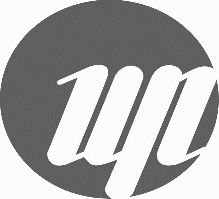 Střední uměleckoprůmyslová škola – Zámeček, s. r. o. PlzeňZADÁNÍ PRAKTICKÉ MATURITNÍ ZKOUŠKYpro školní rok 2021/2022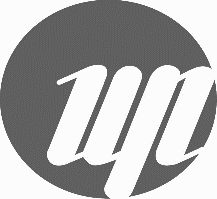 Střední uměleckoprůmyslová škola – Zámeček, s. r. o. PlzeňZADÁNÍ PRAKTICKÉ MATURITNÍ ZKOUŠKYpro školní rok 2021/2022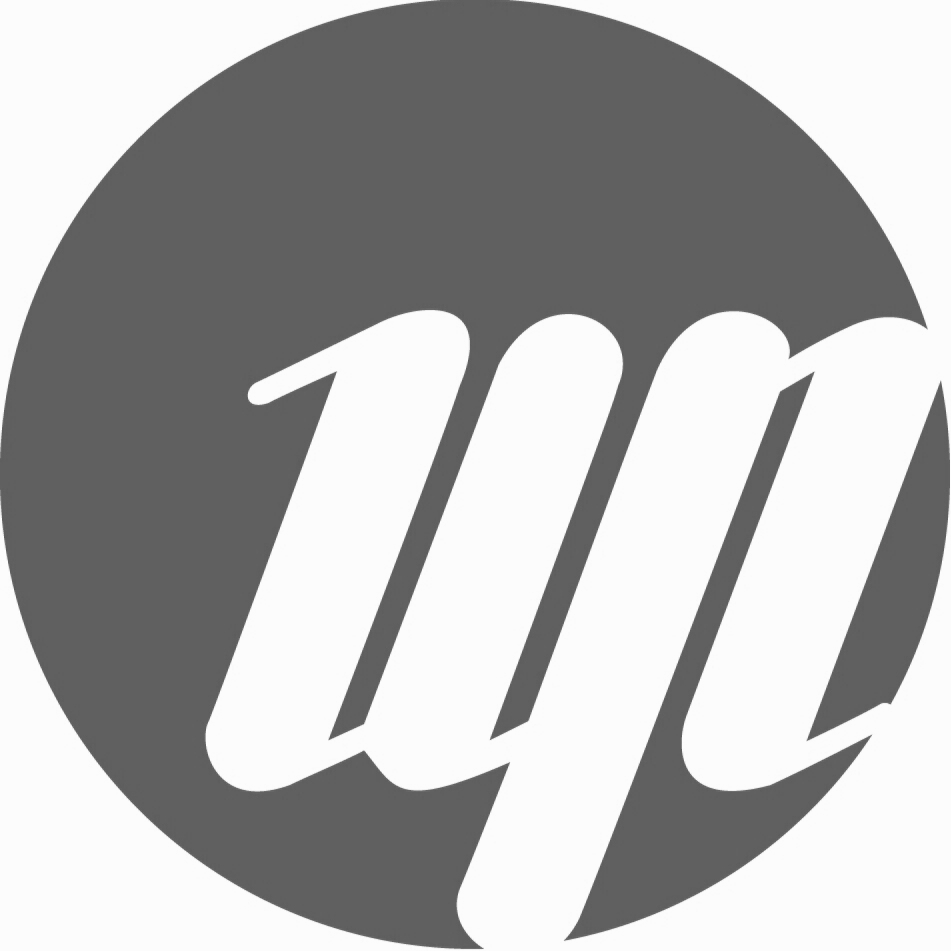 Střední uměleckoprůmyslová škola a základní umělecká škola – ZámečekZADÁNÍ PRAKTICKÉ MATURITNÍ ZKOUŠKYpro školní rok 2021/2022